Tisztelt Ügyfelünk!Irányadó jogszabályok:A kereskedelemről szóló 2005. évi CLXIV. törvényA kereskedelmi tevékenységek végzésének feltételeiről szóló 210/2009. (IX.29.) Korm. rendelet.A szolgáltatási tevékenység megkezdésének és folytatásának általános szabályairól szóló 2009. évi LXXVI. törvény.Az illetékekről szóló 1990. évi XCIII. törvény.Ügyintézés helye:Monostorapáti Közös Önkormányzati Hivatal 8296 Monostorapáti, Petőfi u. 123.Tájékoztatjuk, hogy eljárásaink megindítására cégek és egyéni vállalkozók számára csak elektronikusan van lehetőség, az elektronikus ügyintézés és a bizalmi szolgáltatások általános szabályairól 2015. évi CCXXII. törvény alapján.Az űrlapokkal történő elektronikus ügyintézésre az önkormányzat honlapján (www.taliandorogd.hu) – önkormányzati- Intézze ügyeit elektronikusan! ikon megnyitásával mely az E-önkormányzat portálra navigálja vagy a  https://ohp-20.asp.lgov.hu  érhető el, az e-papírral történő elektronikus ügyindításra az úgynevezett Személyes Ügyintézési Felületen is lehetőség van. Kérjük, hogy telefonszámát és e-mail címét feltétlenül tüntesse fel a nyomtatványokon! Javasoljuk, hogy az elektronikus ügyintézés megkezdése előtt tájékozódjanak az elektronikus ügyintézés használatával kapcsolatos bővebb információkról a www.taliandorogd.hu oldalunkon az Intézze ügyeit elektronikusan ikonon vagy ügyintézés menü Elektronikus ügyintézés pontjában. 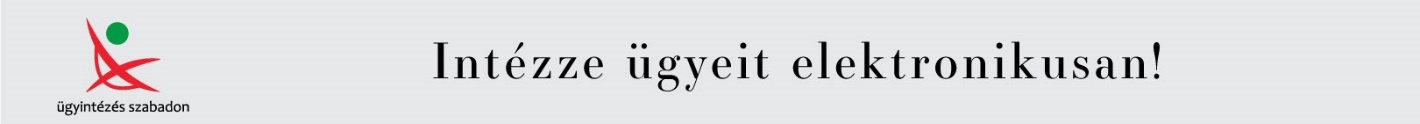 Amennyiben az ügyhöz jogszabály:– 	illeték vagy igazgatási-szolgáltatási díj megfizetési kötelezettséget írt elő (pl: 3000,-Ft a kereskedelmi/vendéglátó tevékenység bejelentése) azt az ügy megindításával egyidejűleg a Taliándörögd Község Önkormányzata által vezetett 73200017-11269025  számú számlaszámra történő átutalással teljesítheti.Közleménybe minden esetben tüntesse fel, az ügyfél nevét és hogy az eljárás típusát!A befizetés igazolásához csatolja a kérelemhez az átutalást teljesítő bank felülhitelesített bizonylatát.ELEKTRONIKUS ÜGYINTÉZÉS MENETEAz elektronikus bejelentés akkor lesz sikeres, ha a bejelentő a mellékleteket már előzetesen beszkennelte, ezek a következők:Illeték/igazgatási díj megfizetéséről szóló átutalási igazolásIngatlan használatát igazoló irat (bérleti szerződés, tulajdonosi hozzájárulás)Tevékenységet igazoló irat (pl. cégkivonat, egyéni vállalkozó tevékenység igazolás)Külön engedély (forgalmazni kívánt termékek között van külön engedély köteles) Adatok amire az elektronikus űrlap kitöltésénél szükség lesz:üzletben/telepen folytatott tevékenység esetében az ingatlan helyrajzi száma,bérleti szerződés beküldése esetén a tulajdonos/ok adatai (név, születési név, születés helye ideje, lakcíme).Elektronikus űrlap kitöltésének a mente:Az önkormányzat honlapján „Intézze ügyeit elektronikusan!” ikonra kattintva – „ügyindítás” vagy Az alábbi linken keresztül indítható a kérelem beadása: https://ohp-20.asp.lgov.huÖnkormányzat kereső „Taliándörögd” lekérdezés majd kiválasztPortál szolgáltatások » ügyindítás » Eljárás módja pl: „saját néven egyéni vállalkozó” a bejelentő adatait itt kell megadni (név, adószám stb.) Ágazat: pl:„ipar-kereskedelem”Ügytípus: pl: „üzleti tevékenység” Űrlap keresés: feljön az űrlapok listája:Bejelentés nem üzletköteles termék forgalmazása (Kereskedelmi tevékenység bejelentés esetén: új bejelentés, változás bejelentése, megszűnés bejelentése /a címsor alatti résznél kiválasztandó!/)Működési engedély kérelem üzletköteles termék forgalmazásaMűködési engedély visszavonási kérelemŰrlap kitöltés: „önline kitöltés” majd a sárga mezőt tölteni kell! Fontos a telefonszám, e-mail cím megadása, elektronikus kapcsolattartás engedélyezése. A helyrajzi szám töltése kötelező.Termékkörök megjelölése: 3. pontnál egyéb termékkörre kattintva jön fel a termékkörlista, amiből ki kell választani a forgalmazni kívánt termékköröket.Ha van jövedéki termék, akkor azt a 4. pontból nyíló listáról kell kiválasztani.A befejezés előtt célszerű a lap tetején található sorból kiválasztani az ellenőrzés futtatása parancsot kiválasztani: megjelöli a javítandó hibákat, ami nélkül nem küldhető el az űrlap.Ha a kérdőív hibája 0: a letöltés gombra kattintva pdf. formátumba menti az űrlapot a program.Űrlap beküldésére kattintva visszakerülünk a hivatali ügyfélkapu oldalra: itt lehet a csatolmányok hozzáadása funkciónál feltölteni a bejelentés mellékleteit: 1. tevékenység igazolása (pl. cégkivonat, egyéni vállalkozó tevékenységi kör igazolása stb.)2. forgalmazni kívánt termékek között a külön engedélyhez kötött termékeknél külön engedély vagy másolata (Nemzeti Élelmiszerlánc-biztonsági Hivatal külön engedély)3. Nem a kérelmező tulajdonában lévő ingatlannál létesített kereskedelmi/vendéglátó tevékenység esetében vagy meglévő üzlet esetében használatának jogcímét igazoló okiratot (pl. bérleti szerződés, tulajdonosi hozzájárulás)4. Haszonélvezet esetében a haszonélvező hozzájárulását igazoló okiratot5. Közös tulajdonban álló ingatlan, üzlet esetében, ha nem a tulajdonostársak közössége a kérelmező, a tulajdonostársak hozzájárulását igazoló okiratot.6. átutalási megbízás teljesítéséről szóló igazolás (illeték megfizetésének igazolása) Feltöltés: kitallózni a feltöltendő fájlt.Beküldés: hivatali ügyfélkapus oldal visszajelzi, hogy a beküldés sikeresen megtörtént.Köszönjük!